FilmografiaLa Dean Film ha prodotto oltre 50 film, vi hanno collaborato grandi registi italiani, quali Ettore Scola, Dino Risi, Carlo Lizzani, Mario Monicelli, Luigi Comencini, sceneggiatori quali Age, Scarpelli, Maccari, Scola, Tonino Guerra, attori italiani del calibro di Vittorio Gassman, Nino Manfredi, Alberto Sordi Stefania Sandrelli, Ugo Tognazzi, Monica Vitti, Carlo Verdone, ChristianDe Sica e Monica Bellucci, attori stranieri come Coluche, Bernard Blier, Serge Regiani, Jean-Louis Trintignant, Catherine Deneuve, Romy Schneider e altri, ma anche registi esordienti come Enrico Oldoini, Carlo Vanzina, Marco Risi, Bruno Cortini, Claudio Bonivento e Giulio Base.Premi ricevuti:1970 DRAMMA DELLA GELOSIA di E. Scola a Cannes viene premiato con la Palma d'Oro per I 'interpretazione di Marcello Mastroianni.1972 IL FASCINO DISCRETO DELLA BORGHESIA di L. Bunuel coprodotto con la Greenwich Films riceve l'Oscar come miglior film straniero nel 1973.1974 PROFUMO DI DONNA di Dino Risi premiato con la Palma d'Oro, il Cesar più due nominaton all ' Oscar.1974 C' ERAVAMO TANTO AMATI di E. Scola riceve il "César" come miglior film straniero dell 'anno.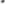 1974 MIO DIO COME SONO CADUTA IN BASSO di L. Comencini premiato con 1a Grolla d'Oro.CARO PAPA' di Dino Risi premiato con la Palma d'Oro per l'interpretazione di Vittorio Gassman.1 NUOVI MOSTRI di M. Monicelli, E. Scola, D. Risi riceve una nomination all'Oscar come miglior film straniero.1980 LA TERRAZZA di E. Scola riceve una Palma d'Oro a Cannes per la sceneggiatura.1992 La Dean Film partecipa insieme alla UNIVERSAL PICTURES al remake di Profumo di donna con il titolo di SCENT OF A WOMAN per la regia di Martin Brest con Al Pacino, il quale vinse l'Oscar come miglior attore protagonista.1998 Francesco Adriano De Micheli riceve la Palma d'Oro a Cannes — categoria produttore (alla carriera)